الجمهورية الجزائرية الديمقراطية الشعبية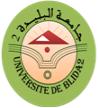 وزارة التعليم العالي والبحث العلميجامعة البليدة 02كلية: العلوم الانسانية والاجتماعيةقســـم: العلوم الاجتماعيةالعنوان: تطور حوادث المرور بالجزائر خلال الفترة 2000-2015
وآثارها الاقتصادية والاجتماعيةأطروحة مقدمة لنيل درجة الدكتوراه في: العلوم الاجتماعيةتخصص: ديموغرافياإعداد الطالب:                                       إشراف الأستاذ الدكتور:    شريط عبد المنعم                                     درديش أحمدالسنة الجامعية 2019/2020